ПАМЯТКАжителям Калининского района о порядке действий в условиях угрозы подтопления в паводковый периодНаводнение – это значительное затопление местности в результате подъема уровня воды в реке, озере, наносящее материальный ущерб экономике, социальной и природной сфере.Наводнения при паводке опасны стремительным потоком воды, водоворотами, низкой температурой воды, плывущими в воде предметами – отчего возможны гибель и травмирование людей, повреждение и разрушение жилых и производственных зданий, гидротехнических сооружений, коммуникаций, дорог и т.п.Если Ваш дом или подъездные пути к нему могут быть подвержены подтоплению, необходимо заблаговременно принять меры по защите Ваших строений и имущества от подтопления.Что надо делать до начала паводка?Своевременно расчистите придомовую территорию, водоотводящие канавы, очистите от снега кровли строений.Перенесите на верхние этажи (чердаки) ценные предметы и вещи.Позаботьтесь о сохранности продуктов питания, запасов овощей, находящихся в погребах и подвалах.Создайте резервный запас продуктов питания и питьевой воды на 3 дня.При наличии у Вас в личном подсобном хозяйстве животных, определите возможность их размещения в безопасном от затопления месте с необходимым количеством кормов.Уберите со двора в защищенное место все, что может унести талая вода.Проведите крепежные работы на подворье (закрепите дрова, стройматериалы и т.п.).Держите наготове исправное плавательное средство - лодку, плот.Подготовьте необходимый материал для устройства мостков перехода на незатопленную территорию.Подготовьте и держите в готовности:сумку (рюкзак) с ценными вещами, документами и предметами первой необходимости;упакованный в полиэтиленовые пакеты запас продуктов на три дня, теплых вещей, средств гигиены, необходимых лекарств;аптечку, свечи, фонарик с запасом батареек;инвентарь для консервации дома и построек;лестницу для подъема на крышу или чердак, а также для ее использования в случае перехода от места укрытия до спасательного средства.При угрозе затопления:Внимательно прослушайте информацию по радио, телевидению, примите к сведению и выполните все требования противопаводковой комиссии и служб спасения.Отключить газ, электроэнергию, воду.Потушить горящие печи и котлы.Закройте окна и двери жилых домов.Закройте на замки все помещения и хозяйственные постройки.Эвакуируйтесь спокойно, собранно, не допускайте паники.Сообщите о своем отъезде соседям, окажите помощь престарелым и больным.При быстром подъеме уровня воды, до прибытия помощи, оставайтесь на верхних этажах, чердаках, крышах, деревьях, возвышенностях. Организуйте подачу сигналов спасателям с помощью флагов, факелов, света фонаря или свечи.Как действовать после паводка?Вернувшись домой, после того как сошла вода, осторожно обследуйте дом и проверьте, нет ли угрозы его обрушения.При осмотре внутренних комнат не рекомендуется использовать спички или свечи в качестве источника света из-за возможного присутствия в воздухе бытового газа (для этого лучше всего подойдет электрический фонарик).Проверьте состояние всей электропроводки, остерегайтесь порванных или провисших электрических проводов.	Помните! До проверки специалистами состояния электрической сети включать электроприборы категорически запрещается!Не употребляйте в пищу продукты, которые были в контакте с водой.Паводок – явление не слишком длительное, но очень опасное, и недооценивать его не стоит. Лучше быть к нему хорошо подготовленным, чем надеяться на то, что он вас минует.В случае возникновения ЧС необходимо немедленно сообщить о случившемся по телефону «112»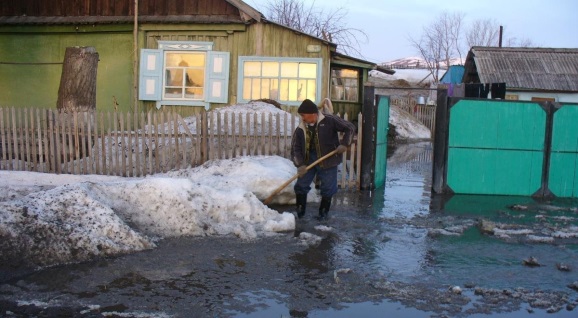 Любой водоем несет в себе потенциальную опасность наводнения, особенно в период интенсивного таяния снега весной. При этом постепенный подъем уровня воды называется половодьем, а быстрый подъем воды из-за сильных ливней или зимних оттепелей является паводком.